MINISTARSTVO POLJOPRIVREDE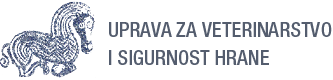 Služba za veterinarsko javno zdravstvoOdjel za veterinarske lijekoveOBRAZAC ZAHTJEVA ZA ODOBRENJE PROMETA NA MALO VETERINARSKIM LIJEKOM I VETERINARSKIM MEDICINSKIM PROIZVODOM U VETERINARSKOJ LJEKARNI(*za svaku pojedinu lokaciju veterinarske ljekarne podnosi se poseban zahtjev)Naziv pravne ili fizičke osobe: OIB: Broj telefona/mobitela: E-mail adresa: Adresa (ulica i broj, grad i poštanski broj):Naziv veterinarske ljekarne: Adresa (ulica i broj, grad i poštanski broj) veterinarske ljekarne: PODATCI O ODGOVORNOJ OSOBI ZA PROVOĐENJE SUSTAVA OSIGURANJA KVALITETEIme i prezime, OIB: Broj licencije i datum izdavanja:Obrazac eM-1P ili eM-3P Hrvatskog zavoda za mirovinsko osiguranje (broj i datum izdavanja elektroničkog certifikata): Točnost navedenih podataka u ovom zahtjevu potvrđujem vlastoručnim potpisom.Mjesto i datum:                                                     Vlastoručni potpis i pečat podnositelja zahtjeva: